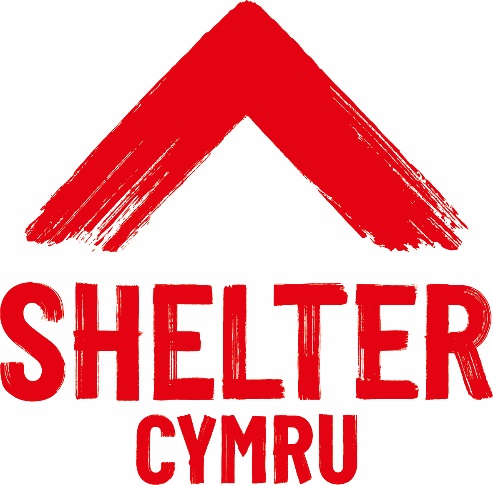 Shelter Cymru exists to defend the right to a safe home in Wales and fight the devastating impact the housing emergency has on people. We help thousands of people each year by offering free, confidential and independent advice and campaigning to overcome the root causes of the housing emergency.
We are now looking to recruit for the following position to join our team.   If you want to help end homelessness in Wales, we would love to hear from you.Policy and Public Affairs ManagerFlexible location35 hours per week£31,000 - £33,000 per annum (dependent uopn experience)The Policy and Public Affairs Manager leads a team of 3.9FTEs working on policy, research, public affairs and public campaigning. Everyone in Shelter Cymru is in the business of preventing homelessness, and you will be doing this by overseeing the policy and campaigning process to help us deliver positive change that makes an impact on the lives of the people we serve. If you are think you are up to this challenge, this may be the job for you.The post’s location is flexible. The Campaigns team has adopted a hybrid working pattern, being based part of the week in one of Shelter Cymru’s offices around Wales.Shelter Cymru offers a high level of support, a welcoming work environment and an excellent package of benefits – for further details of the key benefits available please visit the recruitment page of our websiteTo apply, visit our website at www.sheltercymru.org.uk or telephone 01792 469400For an informal chat about the role, contact Jennie Bibbings at jennieb@sheltercymru.org.uk. CLOSING DATE:  6 June 2022Shelter Cymru recruits based on merit and wants a workforce that reflects the diversity of individuals in housing need. We particularly welcome applications from Black, Asian and Minority Ethnic people who are currently under-represented within our workforce.Registered Charity No: 515902  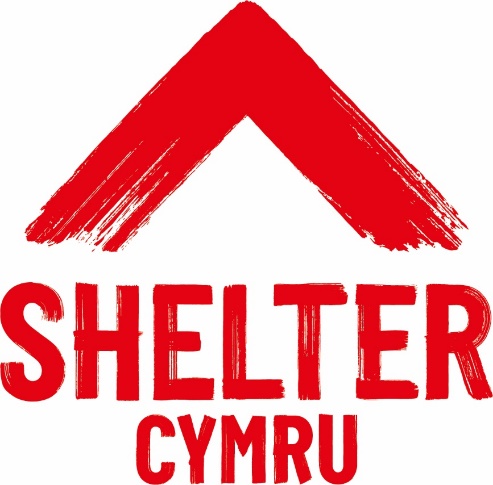 Rydym yn bodoli i amddiffyn yr hawl i gartref diogel yng Nghymru ac i frwydro yn erbyn yr effaith ddinistriol mae’r argyfwng tai yn ei chael ar bobl.Rydym yn helpu miloedd o bobl bob blwyddyn drwy gynnig cyngor tai arbenigol, annibynnol ac am ddim, ac ymgyrchu i oresgyn yr hyn sydd wrth wraidd yr argyfwng taiRydym am recriwtio rhywun ar gyfer y swydd ganlynol i ymuno â'n tîm. Os hoffech chi helpu i ddod â digartrefedd i ben yng Nghymru, byddem wrth ein bodd yn clywed gennych.Rheolwr Polisi a Materion CyhoeddusLleoliad hyblyg35 awr yr wythnos £31,000 - £33,000 per annum (yn dibynnu ar brofiad)Mae'r Rheolwr Polisi a Materion Cyhoeddus yn arwain tîm o 3.9 CALl sy'n gweithio ar bolisi, ymchwil, materion cyhoeddus ac ymgyrchu cyhoeddus. Mae pawb yn Shelter Cymru yn y busnes o atal digartrefedd, a byddwch yn gwneud hyn drwy oruchwylio’r broses polisi ac ymgyrchu i’n helpu i gyflawni newid cadarnhaol sy’n cael effaith ar fywydau’r bobl yr ydym yn eu gwasanaethu. Os ydych chi'n meddwl eich bod chi'n barod i'r her hon, efallai mai dyma'r swydd i chi.Mae lleoliad y swydd yn hyblyg. Mae’r tîm Ymgyrchoedd wedi mabwysiadu patrwm gweithio hybrid, gan gael ei leoli am ran o’r wythnos yn un o swyddfeydd Shelter Cymru ledled Cymru.Mae Shelter Cymru yn cynnig lefel uchel o gefnogaeth, amgylchedd gwaith croesawgar a phecyn buddion rhagorol - am ragor o fanylion am y buddion allweddol sydd ar gael ewch i dudalen recriwtio ein gwefanI wneud cais, ewch i’n gwefan yn www.sheltercymru.org.uk neu ffoniwch 01792 469400Am sgwrs anffurfiol am y rôl, cysylltwch â Jennie Bibbings ar  jennieb@sheltercymru.org.ukDYDDIAD CAU:  6 Mehefin 2022Mae Shelter Cymru yn recriwtio ar sail teilyngdod ac eisiau gweithlu sy'n adlewyrchu amrywiaeth unigolion mewn angen tai. Rydym yn croesawu ceisiadau yn arbennig gan bobl Ddu, Asiaidd a Lleiafrifoedd Ethnig sydd heb gynrychiolaeth ddigonol yn ein gweithlu ar hyn o bryd.Rhif Elusen Gofrestredig: 515902   